En el modulo de Gestion documental 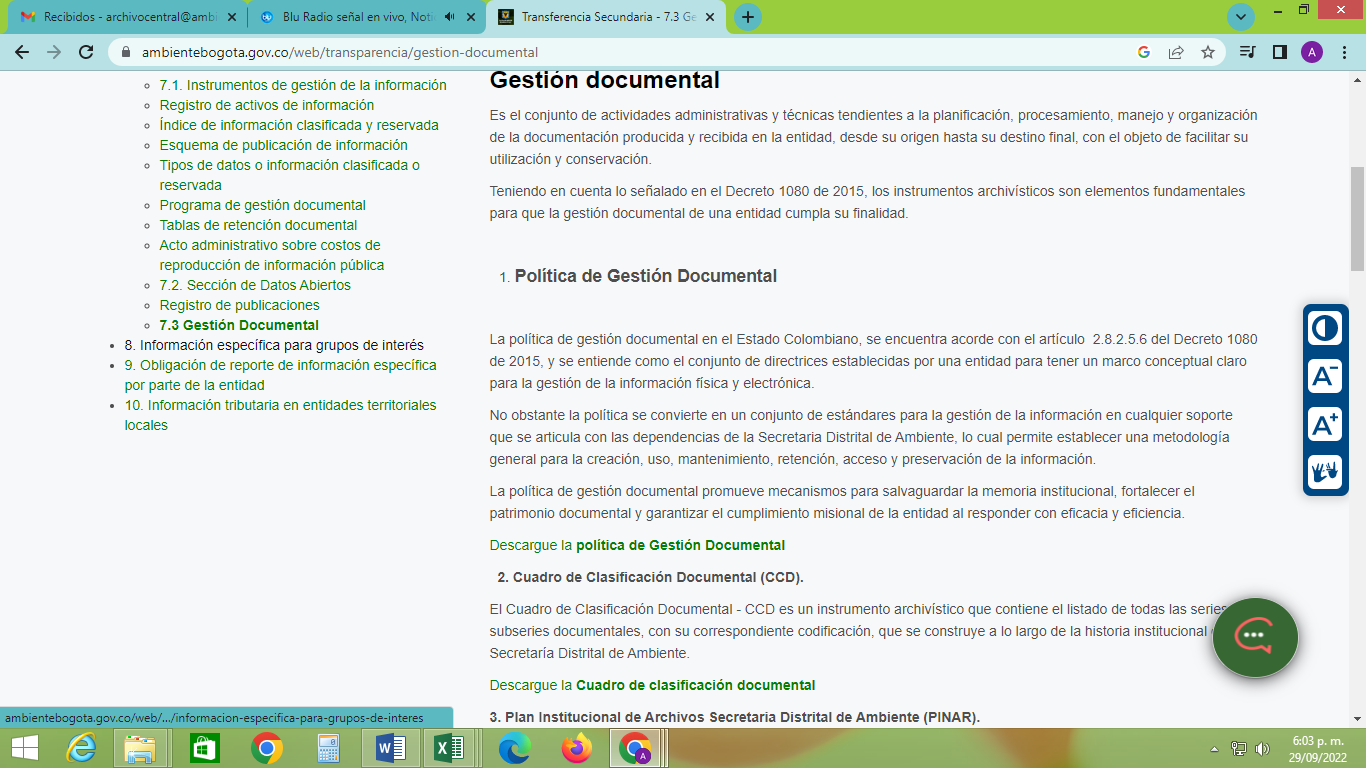 En el numeral 5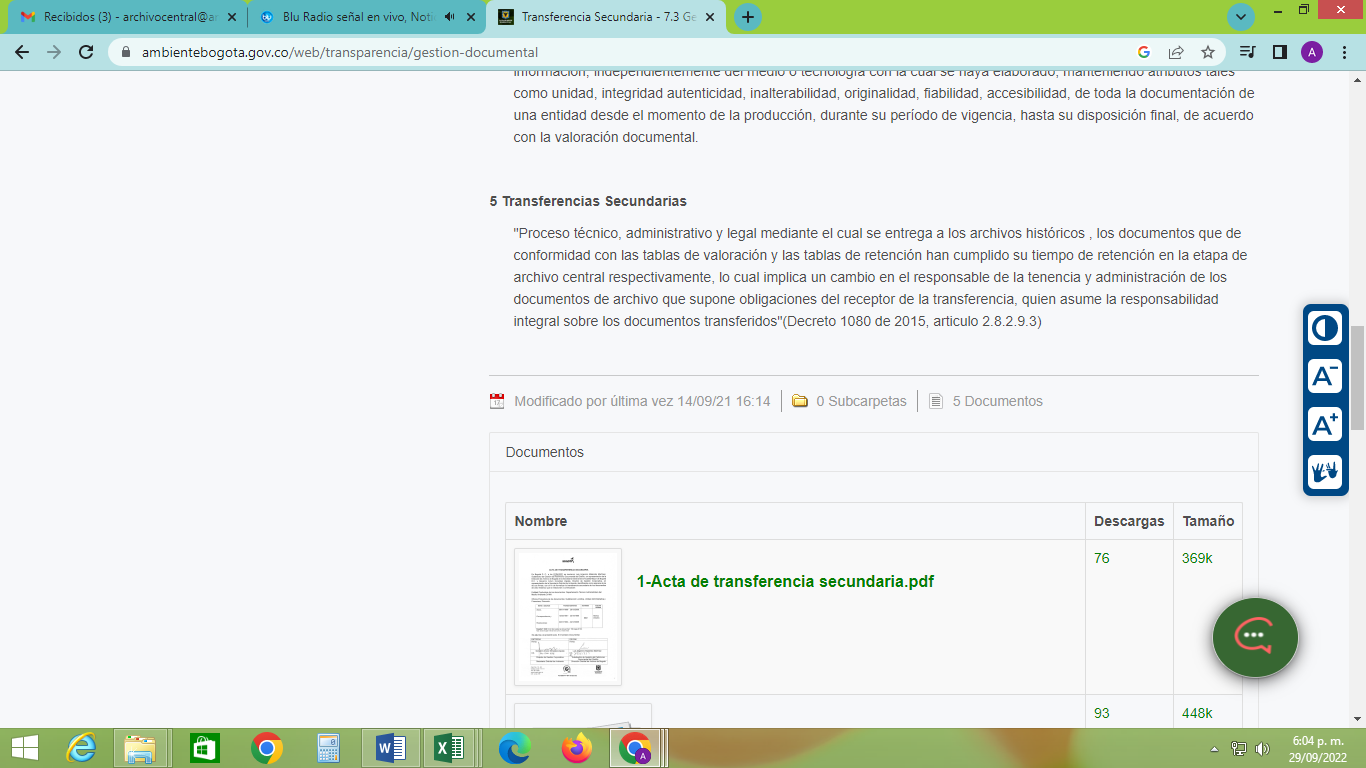 Es posible pasar la información que se ve en este módulo a una carpeta que diga 1-transferencia secundaria.Así: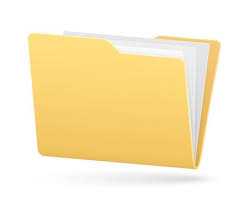 1-TRANSFERENCIA SECUNDARIAEn esta carpeta todos los documentos que se ven en este módulo “5 -TRANSFERENCIAS SECUNDARIAS” 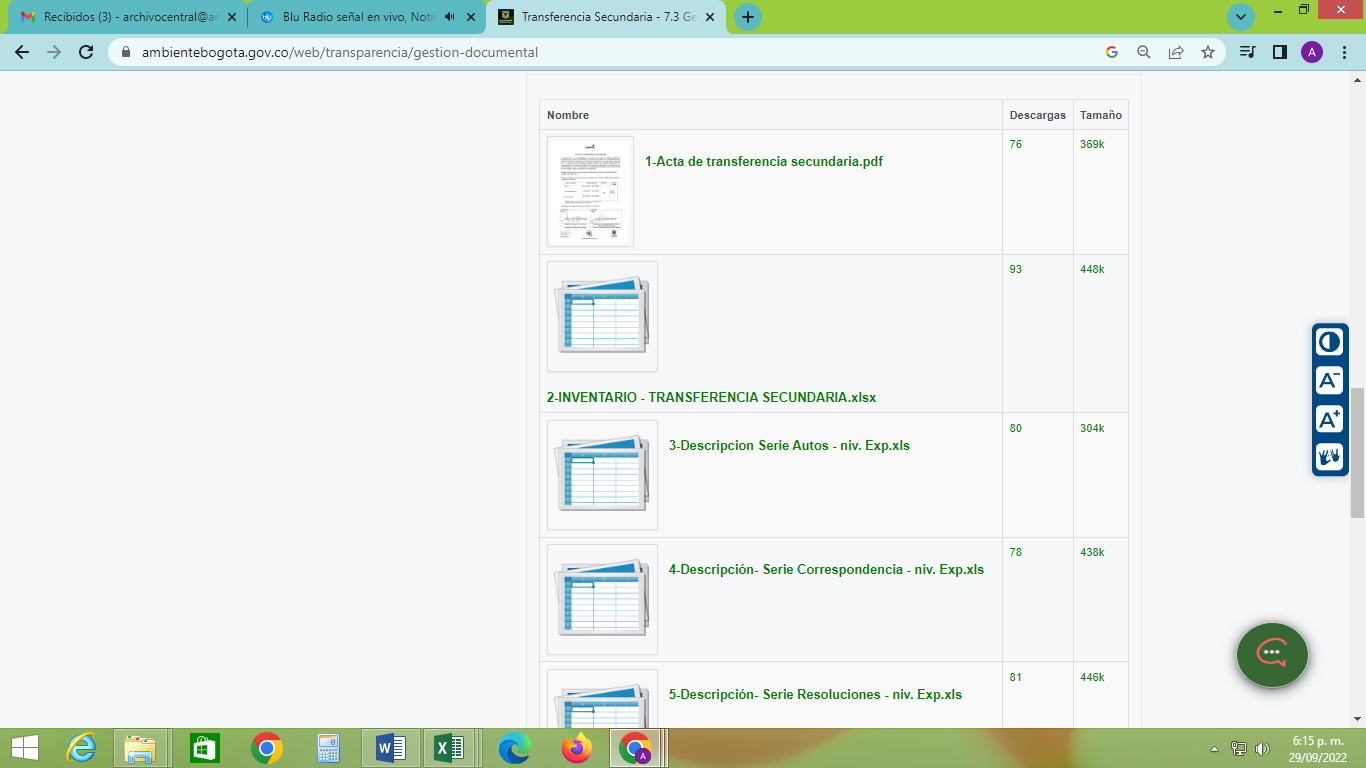 Después de haber puesto esta información en la carpeta 1- TRANSFERENCIA SECUNDARIA, se debe crear otra carpeta en el mismo modulo con la siguiente descripción:	2- TRANSFERENCIA SECUNDARIAAllí se deben subir el acta de transferencia y el inventario que se envía adjunto a esta descripción, nombrados de la siguiente forma:1-Acta de transferencia secundaria2-Inventario Conceptos Técnicos DAMAMuchas gracias.